Даты: 12.05-15.05МАТЕМАТИКАУрок 1,2, 3, 4. Тема 1«Повторение и самоконтроль»Советую повторить темы , пользуясь видеоматериалом:https://www.youtube.com/watch?v=2VVpdRXVTJEhttps://www.youtube.com/watch?v=MeNtwsCI5MQhttps://www.youtube.com/watch?v=ls2Ug4E8tgAhttps://www.youtube.com/watch?v=TLc7jk9qQBkВыполнение заданий в учебнике с. 99 № 1, № 2, № 3,     с. 100 № 1, № 4, № 6 Рабочая тетрадь с. 83, с.90  САМОСТОЯТЕЛЬНОЕ выполнение работыРазгадывание кроссворда (на отдельную оценку по желанию)   По горизонтали:         1. Компонент  сложения         2. Фигура у которой все стороны равны         3. Фигура у которой все углы прямые         4. Царица наук         5. Фигура состоящая из звеньев    По вертикали:          1. Результат вычитания          2. Результат сложения          3. Сумма всех длин сторон          4. Фигура с тремя углами          5. Компонент вычитания          6. Компонент вычитания          7. Составляющая ломаной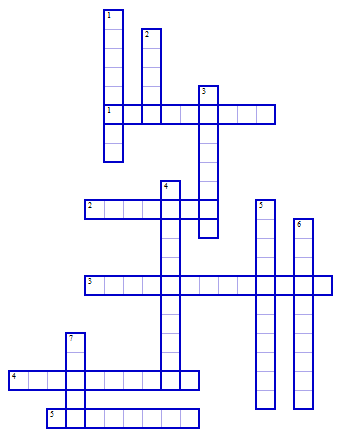 Обращаю Ваше внимание, оценки будут выставляться таким образом: «5»- За правильное выполнение всех заданий в учебнике + правильное выполнение самостоятельной работы (ставится одна оценка)«4»- правильное выполнение не менее 70% заданий (примерно 6  заданий)«3»- правильное выполнение не менее 55% заданий (примерно 5 заданий)РУССКИЙ ЯЗЫКУрок 1, 2. Тема 1. «Приглашение»Ответить на вопросы:Что такое приглашение? (Записка, которая куда-то приглашает)С чего начинается приглашение? (с обращения)Чем еще похоже приглашение на записку? (есть информация и подпись)Выполнение заданий в учебнике с. 137 № 188, рабочая тетрадь № 195Необходимо написать приглашение родителям на праздник окончания 2 классаУрок 3. Тема 2.«Повторение темы «Текст». Закрепление»Предлагаю повторить материал с помощью видео:https://www.youtube.com/watch?v=-hE636C9mtghttps://www.youtube.com/watch?v=oCxj5tN1s8o&t=113shttps://www.youtube.com/watch?v=3npA301GKisПопробуй написать текст- описание от лица какого-либо предмета, животного, птицы, и т.п.Критерии оценивания:«5»- правильное выполнение всех заданий + составление текста«4»- правильное выполнение 70% заданий (не менее 3 заданий)«3»- правильное выполнение 55% заданий (не менее 2 заданий)ТЕХНОЛОГИЯВыполнение поделки С ПОМОЩЬЮ ЦВЕТНОЙ БУМАГИ И НОЖНИЦ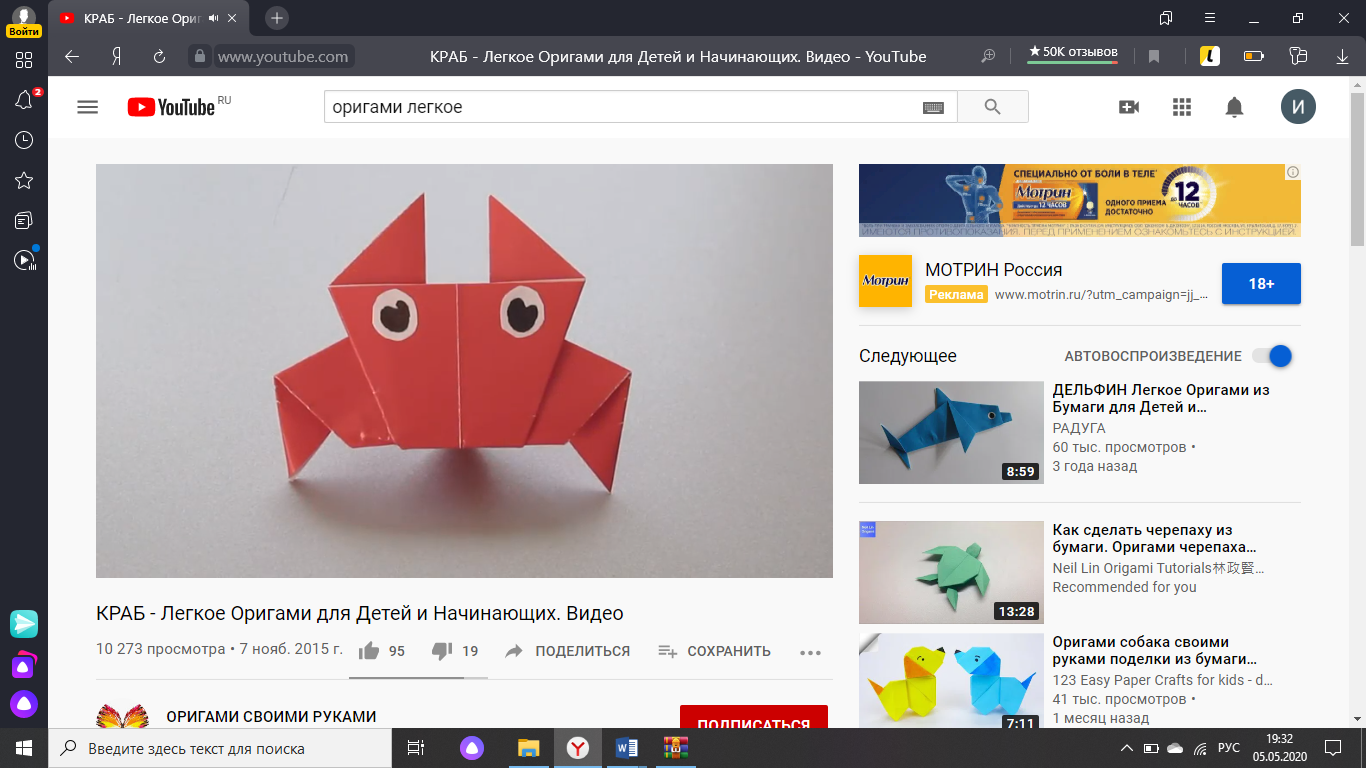 Используйте видеоматриал по ссылке: https://www.youtube.com/watch?v=gwNno41QaIMНайди периметр прямоугольникаЛогическая задачаКрышка стола имеет форму прямоугольника. Как отпилить один угол так, чтобы получился:А) треугольникБ) пятиугольникНачерти Реши задачуПервоклассники изготовили для детского сада 8 игрушек, а второклассники- в 2 раза больше. Сколько всего игрушек изготовили для детского сада?Заполни таблицуПодчеркни выражения, в которых знак поставлен неверно1 м > 98 см5дм 8 см= 58 см37 см> 3 дм20 сут.= 1 мес.1 дм > 10 см60 мин.= 1 ч.10 мм < 1 cм